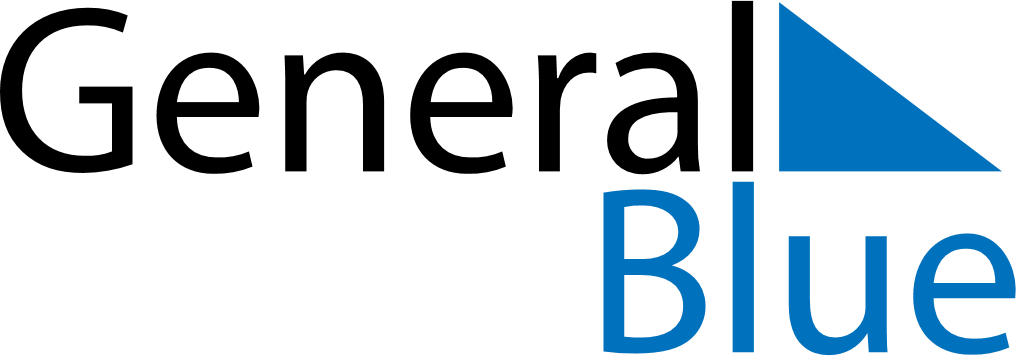 Quarter 2 of 2023Dominican RepublicQuarter 2 of 2023Dominican RepublicQuarter 2 of 2023Dominican RepublicQuarter 2 of 2023Dominican RepublicQuarter 2 of 2023Dominican RepublicApril 2023April 2023April 2023April 2023April 2023April 2023April 2023SUNMONTUEWEDTHUFRISAT123456789101112131415161718192021222324252627282930May 2023May 2023May 2023May 2023May 2023May 2023May 2023SUNMONTUEWEDTHUFRISAT12345678910111213141516171819202122232425262728293031June 2023June 2023June 2023June 2023June 2023June 2023June 2023SUNMONTUEWEDTHUFRISAT123456789101112131415161718192021222324252627282930Apr 7: Good FridayMay 1: Labour DayJun 8: Corpus Christi